КОНТРОЛЬНА РОБОТА ПО ТЕМІ “ГЕОГРАФІЧНЕ ПІЗНАННЯ ЗЕМЛІ»І рівень1. Українською мовою   географія перекладається як:                      А  житло;                           Б  землеопис ;                   В  природа.2. До джерел географічних знань не належить:          А   мережа  інтернет ;         Б  супутник  зв'язку ;        В   карти та атласи.3. Який географічний об`єкт було відкрито під час першого навколосвітнього плавання?                  А.  Америка;                                Б.  Тихий океан;                  В.  Австралія;                               Г.  Протока  Дрейка.4.  Хто створив першу географічну карту з градусною сіткою?                  А. Ератосфен;                            Б. Птолемей;                  В. Бехайм;                                  Г.Меркатор.5. Хто з названих мандрівників здійснив три навколосвітні плавання?                    А. Ф. Дрейк;                                Б.  В. Берінг;                     В. Дж. Кук;                                  Г. Р. Кук.6. В якій країні вперше довели, що Земля має кулясту Форму?                 А. Стародавній Єгипет;                  Б.Індія;                  В.Стародавня Греція;                     Г.Вавилон.ІІ рівень 7 .Закінчи речення.  Організатором  численних   плавань  португальців  уздовж  берегів  материка  , зображеного на  фрагменті карти, виступив  принц… . 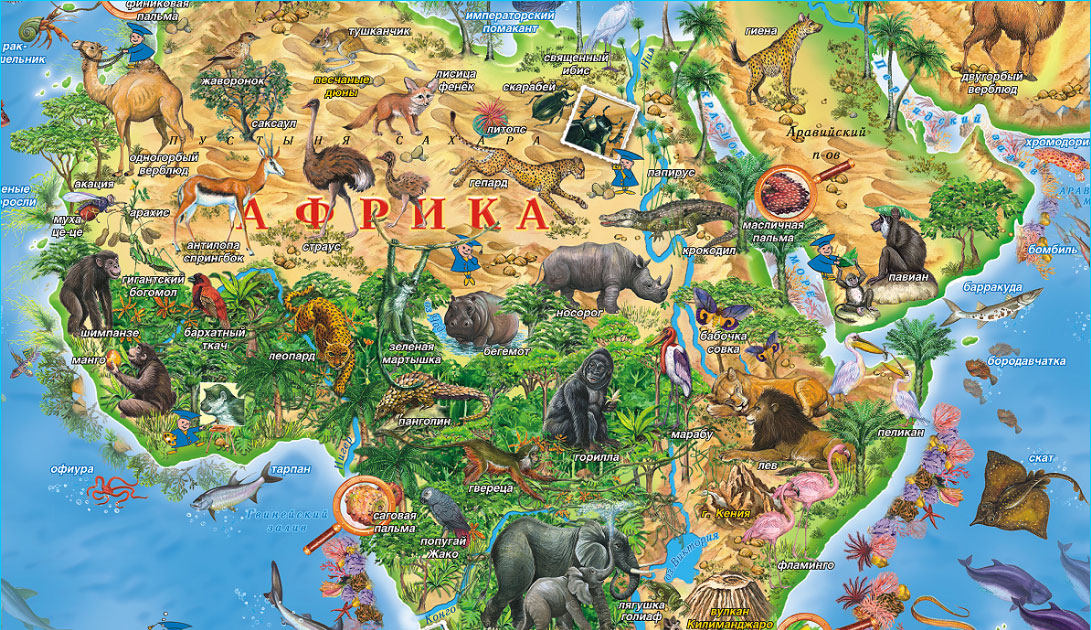 8. Фізична географія  вивчає… .9. Материк , зображений  на фрагменті  карти , був відкритий у ході експедицій , які очолював … .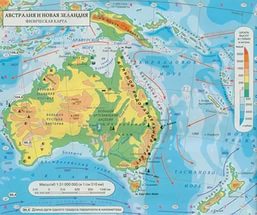 ІІІ  рівень                     (одна правильна  відповідь )10.    Фредерік  Кук  та   Роберт  Пірі:А      перші досягли південної точки планети в Антарктиді  в  1911 році;Б      вперше із мореплавців   обпливли  Пд .  Америку із півдня;В      в  1893-1896рр.  організували експедицію ,щоб досягнути  Пн. полюса;Г     були першими людьми ,які побували в районі Пн. полюса в 1908 та 1909р.ІV  рівень11. На  фрагменті контурної карти познач маршрут подорожі  Бартоломеу  Діаша , підпиши мис, який він відкрив . Укажи  приблизний напрямок плавань португальців  після  мандрівки  Діаша.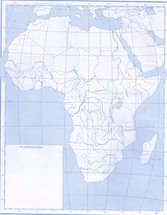 12. Послідовність. Розташуйте географічні відкриття в хронологічному порядку починаючи з найдавнішого. А.      Відкриття Маріанської западини; Б.        Відкриття Південного полюса Р.Амундсеном; В.        Відкриття Північного полюса; Г.        Відкриття Південного полюса Р. Скоттом. АБВГ1234